.KICK BALL CROSS  TWICE,  SIDE ROCK, BEHIND, SIDE,  CROSSSYNCOPATED KICKS, TOGETHER, STEP, 1/2 TURN, ¼ TURN, CHASSE LEFTVAUDEVILLE STEPS, JAZZ BOX WITH  ½ TURNSYNCOPATED ROCKS,  STOMP TWICE,  SCISSOR STEP TWICEContact: franjaroga42@hotmail.comRunnin'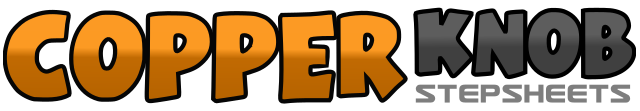 .......Count:32Wall:4Level:.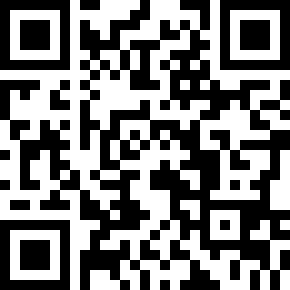 Choreographer:Javier Rodriguez Gallego (ES) - June 2018Javier Rodriguez Gallego (ES) - June 2018Javier Rodriguez Gallego (ES) - June 2018Javier Rodriguez Gallego (ES) - June 2018Javier Rodriguez Gallego (ES) - June 2018.Music:Runnin' - Sam LardnerRunnin' - Sam LardnerRunnin' - Sam LardnerRunnin' - Sam LardnerRunnin' - Sam Lardner........1.-Kick right to right diagonal&.-Step right together2.-Cross Left over right3.-Kick right to right diagonal&.-Step right together4.-Cross left over right5.-Rock side on right6.-Recover onto left7.-Cross right behind left&.-Step left to left side8.-Cross right over left1.-Kick left to left side&.-Step left together2.-Kick right to right side&.-Step right together3.-Kick left forward&Step left together4.-Kick right forward&.-Step right together5.-Step left forward6.-½ Turn right (6:00)7.-¼ Turn right, Step left to left side  (9:00)&.-Step right together8.-Step left to left side1.-Cross right over left&.-Step left  slightly left2.-Touch right heel diagonally forward to right&.-Step right slighty back3.-Cross left over right&.-Step right slightly to right4.-Touch left heel diagonally forward to left&.-Step left slightly back5.-Cross right over left6.-¼ Turn right, step left slightly back (12:00)7.-¼ Turn right, step right slightly to right (3:00)8.-Step left slightly to left1.-Rock forward on right&.-Recover onto left2.-Step right beside left&.-Rock forward on left3.-Recover onto right&.-Step left beside right4.-Stomp right in place&.-Stomp left in place5.-Step right to right side&.-Step left together6.-Cross right over left7.-Step left to left side&.-Step right together8.-Cross left over right